Studentu aktivitāte [rezultāts O1-A-2, lv, licence CC BY 4.0, 2018.gada 14.jūnijā]Galvenie jautājumi, lai palīdzētu novērtēt starptekstu un tekstu formālu kvalitāti un iespējamo plaģiātismuDatums: 2018.gada 14.jūnijāInformācija par šī materiāla izmantošanu: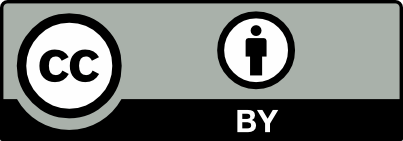 Šis darbs ir licencēts saskaņā ar Creative Commons Attribution 4.0 Starptautisko licenci.Jūs varat brīvi koplietot, kopēt un izplatīt materiālu jebkurā vidē vai formātā. Jūs varat brīvi pielāgot, pārkārtot, transformēt un balstīties uz materiālu jebkādam nolūkam. Jums ir jādod atbilstoša atsauce uz oriģinālmateriālu, jānorāda saite uz licenci un jānorāda, vai materiālā ir veiktas izmaiņas. Jūs to varat darīt jebkādā saprātīgā veidā, neprasot licences turētājam apstiprināt materiāla izmantošanas atļauju. Papildinformācija par CC licencēšanu: https://creativecommons.org/licenses/?lang=lvAtsauce:[redaktors] Project Refairence[nosaukums] Key questions to help judge intertextual/formal quality of texts and suspected plagiarism [datums] 2018-06-14[avots] http://www.academicintegrity.eu/wp/all-materials [piekļuves datums][tulkojums] Tatjana Odineca, Alla Anohina-NaumecaUzmanību: ne vienmēr potenciālā norāde uz iespējamu plaģiātismu norāda, ka tas patiešām ir plaģiātisms!AspektsGalvenie jautājumi1. Tēma, idejas un satursVai pētījuma jautājums/tēma atbilst uzdevumu kopai?Vai pētījuma jautājums/tēma izriet no attiecīgā studiju kursa konteksta?Vai pētījuma jautājums/tēma atbilst iepriekš izpildītajam darbam?Vai pētījuma jautājums/tēma jau bija reģistrēta iepriekšējos/paralēlajos studiju kursos?Vai pētījuma jautājums/tēma un tās izpētes process atbilst autora zināšanu līmenim vai tie ir ļoti progresīvi/izteikti specifiski?Vai tiek izmantotas plaši pazīstama un detalizēta argumentācija, kura nav pārbaudīta?Vai tiek sniegti dati un informācija, kas nav vispārīgas zināšanas Jūsu studiju kursā un nav pārbaudīti?2. Koncepcija un struktūraVai dokuments seko galvenajam tematam/domai vai tajā ir iekļautas (apakš-) nodaļas/paragrāfi, kas nav saistīti ar pētījuma jautājumu/tēmu?Vai dokumenta atsevišķu daļu argumentācijas struktūra/līnijas cieši atspoguļo citus informācijas avotus (piemēram, kārtība, kādā argumentācija/ilustrācijas/citēta literatūra utt. tiek prezentēta)?Vai dažādas dokumenta daļas loģiski seko viena otrai un vai tās ir saistītas viena ar otru vai tās šķiet fragmentāras/nesavienotas?Vai satura rādītāja/atsevišķu nodaļu numerācija ir konsekventa?Vai satura rādītājā norādītie un īstie nodaļu nosaukumi un to numerācija sakrīt?Vai tekstā ir atsauces uz citām dokumenta daļām (piemēram, nodaļām vai apakšnodaļām), kas neeksistē?3. Rakstīšanas stils un stilistiskās neatbilstībasVai valodas stils visā dokumentā ir vienāds/līdzīgs?Vai pēc satura līdzīgajā materiālā tiek lietots tas pats vārdu krājums, terminoloģija, apzīmējumi utt. (it īpaši autora pašu formulējumos)?Vai ir izmantoti vieni un tie paši tehniskie/speciāltermini?Vai tādu valodu un rakstīšanas stilu var sagaidīt no autora ar šo pieredzes līmeni?4. Teksta izkārtojumsVai paragrāfi ir formatēti vienādi (piem., fonts un fontu lielums ir vienāds)visā dokumentā?Vai tehniskie/speciāltermini un autoru vārdi visur ir uzrakstīti vienādi?Vai saīsinājumi visur tiek lietoti vienā un tajā pašā veidā (it īpaši paša autora izvēlētie)?5. Atsauču stilsVai atsauču stils ir vienots un konsekvents visā darbā?Vai atsauču stils atbilst Jūsu norādītajam?Vai atsauču stils ir tāds, kāds pieņemts Jūsu jomā?Vai diferencēšana starp tiešo/netiešo atsaukšanos ir veikta tādā veidā, kā irpieņemts Jūsu jomā?Vai tiešās atsauces visur tiek norādītas vienādi?6. Atsauču izmantošanaVai ir skaidrs, kura satura daļa attiecas uz autora dokumentu un kura -uz citiem informācijas avotiem, t.i., vai vienmēr ir skaidrs, kas runā ("Viņi saka, es saku")?Vai atsauces visur ir iekļautas tekstā vienādi (vai tās ir pārdomātas, vai tās ir loģiskas vai tās izkrīt no konteksta)?7. Literatūra un informācijas avotiVai bibliogrāfija ir pilnīga un atbilst tekstā izmantotajai literatūrai?Vai dati bibliogrāfijā ir pareizi?Vai bibliogrāfija ir vienota un vienādi formatēta? Vai tekstā ir atšķirīgas bibliogrāfiskās atsauces?Kādi informācijas avoti tiek lietoti (piem., atbilstošie/novecojušie/ļoti specializētie/reti sastopamie un grūti atradāmie/netipiskie avoti; hipersaites, kas vairs nav pieejamas)?Vai informācijas avotu klāsts un kvalitāte atbilst tēmai (piemēram, "pelēkaliteratūra")?Vai ir izmantots īpaši liels tīmekļa avotu skaits (t.sk., bez objektīva iemesla)?Vai informācijas avoti ir saistīti ar tēmu? Vai tie ir atbilstošie/eksotiskie?Vai bibliogrāfija ir adekvāta/pārāk plaša/pārāk īsa?Vai izmantotā literatūra atbilst attiecīgā kursa kontekstam?Vai satura rādītājs pietiekami tuvu atspoguļo kādu no izmantotajiem avotiem (piemēram, satura rādītāja vai nodaļu virsraksti ir nokopēti), vai tas ir pat identisks cita avota satura radītājam?8. Ilustrācijas un datiVai ilustrācijas, tabulas un līdzīgi izmantoti materiāli ir norādīti pietiekami, skaidri un vienveidīgi (vienā stilā)?Vai atspoguļoti dati ir tieši attiecināmi uz informācijas avotiem vai paša autora darbu?9. Citas īpatnībasVai autors ir veicis visus rakstiskajam uzdevumam vajadzīgus priekšpasākumus (piemēram, darba prezentēšanu) vai bija iesniegts tikai gala dokuments?Vai vēl vienam dokumentam no tā paša/iepriekšējā gada studiju kursa ir tāds pats saturs?Vai iesniegtais saturs atbilst tam, ko Jūs sagaidījāt no autora un viņa pieredzes līmeņa (informācijas avoti, argumentācija, valoda ...)?Vai dokuments tika apspriests ar jums? Vai Jūsu sniegtā atgriezeniskā saite tika ņemta vērā?Ieteikumi darbībām10. Iespējamais plaģiātisms?Ja atbilde ir “jā”: Pārbaudiet!Vai dokumenta īpatnības mazina aizdomas par plaģiātismu vai tas ir drīzāk vājā darba gadījums (piemēram, darba, ko ir izstrādājis nepieredzējis autors)?Ar ko Jūs var sazināties?Kādi atpazīšanas līdzekļi Jums ir pieejami (literatūras salīdzinājums, meklēšana tīmeklī, izmantojot meklētājprogrammu, pilnteksta meklēšana ar Discovery sistēmu vai citas pilnteksta datubāzes (piemēram, BASE), plaģiātisma atpazīšanas programmatūra …)?Kas ir jādokumentē?Kā Jūs varat dot autoram iespēju tikt uzklausītam?Kādus pasākumus Jūs gatavojaties veikt (piemēram, “mācību moments”) -kas ir atbilstošs/noderīgs/izpalīdzīgs/godīgs?